Imię i nazwisko ……………………………………			Klasa ………	Grupa A1. Dopisz daty do podanych wydarzeń.bitwa pod Korsuniem – ………bitwa pod Cudnowem – ………2. Dokończ zdania, wpisując odpowiednie pojęcia.Po śmierci ostatniego Rurykowicza w Rosji zapanował okres …………………………………………..Powodem wybuchu wojny polsko-rosyjskiej w 1654 r. było zawarcie ………………………………….3. Ustal, czy poniższe zdania są prawdziwe czy fałszywe. Wpisz do tabeli litery P lub F. 4. Wyjaśnij znaczenie ugody w Hadziaczu dla Rzeczpospolitej i Kozaków. Następnie wytłumacz, dlaczego nie wprowadzono jej w życie.………………………………………………………………………………………………………………………………………………………………………………………………………………………………………………………………………………………………………………………………………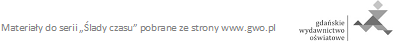 Imię i nazwisko ……………………………………			Klasa ………	Grupa B1. Dopisz daty do podanych wydarzeń.bitwa nad Żółtymi Wodami – ………bitwa pod Kłuszynem – ………. 2. Dokończ zdania.Po wkroczeniu Polaków do Moskwy ………………….......................... został uznany przez bojarów za cara.Obroną Zbaraża przed Kozakami dowodził książę ……………………………………………..……... .3. Ustal, czy poniższe zdania są prawdziwe czy fałszywe. Wpisz do tabeli litery P lub F.4. Wyjaśnij, dlaczego ugoda w Perejasławiu była wykorzystywana przez władze sowieckie do celów propagandowych.………………………………………………………………………………………………………………………………………………………………………………………………………………………………………………………………………………………………………………………………………23. Wojny Rzeczpospolitej z Rosją i powstanie ChmielnickiegoZakres rozszerzony. Model odpowiedzi23. Wojny Rzeczpospolitej z Rosją i powstanie ChmielnickiegoZAKRES ROZSZERZONYPierwsza dymitriada trwała w latach 1604–1606.Wojny Rzeczpospolitej z Rosją w XVII w. zakończył rozejm w Hadziaczu.Władysław IV zmarł w czasie powstania Chmielnickiego.23. Wojny Rzeczpospolitej z Rosją i powstanie ChmielnickiegoZAKRES ROZSZERZONYNa mocy rozejmu w Andruszowie Rzeczpospolita straciła prawobrzeżna Ukrainę.Bohdan Chmielnicki popierał ugodę w Hadziaczu.W 1617 r. nowym carem Rosji został 17-letni Michał Romanow.NrGrupa AGrupa BPunktacja1. bitwa pod Korsuniem – 1648bitwa pod Cudnowem – 1660bitwa nad Żółtymi Wodami – 1648bitwa pod Kłuszynem – 16102 pkt2. Po śmierci ostatniego Rurykowicza w Rosji zapanował okres wielkiej smuty.Powodem wybuchu wojny polsko-rosyjskiej w 1654 r. było zawarcie ugody perejasławskiej.Po wkroczeniu Polaków do Moskwy Władysław IV został uznany przez bojarów za cara.Obroną Zbaraża przed Kozakami dowodził książę Jeremi Wiśniowiecki.1 pkt3. P, F, PF, F, P3 pkt4. np. Ugoda w Hadziaczu (1658 r.), gdyby weszła w życie, miałaby ogromne znaczenie dla Rzeczpospolitej, porównywalne z doniosłością unii lubelskiej. Na jej mocy Rzeczpospolita miała się stać Federacją Trojga Narodów: Polaków, Litwinów i Rusinów (Ukraińców).  Ponadto przywróciłaby Koronie część Ukrainy odebranej przez Rosję na mocy ugody perejasławskiej. Starszyzna kozacka z kolei zyskałaby te same prawa, co szlachta polska i litewska. Ugoda nie weszła w życie, gdyż Rosjanie zbuntowali czerń kozacką przeciwko atamanowi, który podpisał ugodę w Hadziaczu. Nowym atamanem został syn Bohdana Chmielnickiego przychylny Rosji. Odrzucił on układ z Rzeczpospolitą i przeszedł na stronę Rosji. (lub podobna, merytorycznie poprawna odpowiedź)np. Ugodę w Perejasławiu zawartą między Rosją a Kozakami (1654 r.) władze sowieckie wykorzystywały do celów propagandowych, by pokazać zgodność interesów politycznych Ukrainy i Rosji oraz długą (sięgającą XVII w.) tradycję sojuszów rosyjsko-
-ukraińskich. Ugoda była pierwszym ważnym sojuszem kozacko-
-rosyjskim, w dodatku godzącym w interesy Rzeczpospolitej – odwiecznego wroga Moskwy. Była bowiem brzemienna w skutki – 10 lat później ustalony w nim podział Ukrainy stał się faktem na mocy pokoju w Andruszowie (1667 r.), niekorzystnego dla państwa polsko-
-litewskiego. (lub podobna, merytorycznie poprawna odpowiedź)3 pktRAZEMRAZEMRAZEM9 pkt